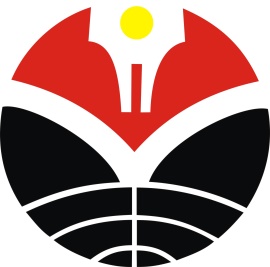 RENCANA PEMBELAJARAN SEMESTERRENCANA PEMBELAJARAN SEMESTERNo. DokumenNo. Dokumen:FIP-UPI-RPS-PSI-03RENCANA PEMBELAJARAN SEMESTERRENCANA PEMBELAJARAN SEMESTERRevisiRevisi:00Psikologi Dasar 2Psikologi Dasar 2TanggalTanggal:2 Juli 2018Psikologi Dasar 2Psikologi Dasar 2HalamanHalaman:1 dari 5Dibuat oleh:Dibuat oleh:Diperiksa oleh:Diperiksa oleh:Disetujui oleh:Disetujui oleh:Disetujui oleh:..Ifa H. Misbach, MA, psikologIfa H. Misbach, MA, psikologHelli Ihsan, S.Ag., M.Si.Helli Ihsan, S.Ag., M.Si.Drs. H.M. Engkos Kosasih, M.Pd.Drs. H.M. Engkos Kosasih, M.Pd.Drs. H.M. Engkos Kosasih, M.Pd.NIP 197507292005012001NIP 197507292005012001NIP. 197509122006041002NIP. 197509122006041002NIP. 196110021984031004NIP. 196110021984031004NIP. 196110021984031004Dosen Pengampu Mata KuliahDosen Pengampu Mata KuliahTPK Dep. PsikologiTPK Dep. PsikologiKetua Departemen PsikologiKetua Departemen PsikologiKetua Departemen PsikologiRENCANA PEMBELAJARAN SEMESTERRENCANA PEMBELAJARAN SEMESTERRENCANA PEMBELAJARAN SEMESTERRENCANA PEMBELAJARAN SEMESTERRENCANA PEMBELAJARAN SEMESTERRENCANA PEMBELAJARAN SEMESTERRENCANA PEMBELAJARAN SEMESTERRENCANA PEMBELAJARAN SEMESTERRENCANA PEMBELAJARAN SEMESTERRENCANA PEMBELAJARAN SEMESTERRENCANA PEMBELAJARAN SEMESTERRENCANA PEMBELAJARAN SEMESTERRENCANA PEMBELAJARAN SEMESTERRENCANA PEMBELAJARAN SEMESTERRENCANA PEMBELAJARAN SEMESTERIdentitas MatakuliahIdentitas MatakuliahIdentitas MatakuliahIdentitas MatakuliahIdentitas MatakuliahIdentitas MatakuliahIdentitas MatakuliahIdentitas MatakuliahIdentitas MatakuliahIdentitas MatakuliahIdentitas MatakuliahIdentitas MatakuliahIdentitas MatakuliahIdentitas MatakuliahIdentitas MatakuliahNama Departemen/ProdiNama Departemen/Prodi:Psikologi Psikologi Psikologi Psikologi Psikologi Psikologi Psikologi Psikologi Psikologi Psikologi Psikologi Psikologi Nama MatakuliahNama Matakuliah:Psikologi Dasar 2Psikologi Dasar 2Psikologi Dasar 2Psikologi Dasar 2Psikologi Dasar 2Psikologi Dasar 2Psikologi Dasar 2Psikologi Dasar 2Psikologi Dasar 2Psikologi Dasar 2Psikologi Dasar 2Psikologi Dasar 2Kode MatakuliahKode Matakuliah:PG307PG307PG307PG307PG307PG307PG307PG307PG307PG307PG307PG307Kelompok Matakuliah*)Kelompok Matakuliah*):MKUMKDPMKDPMKKFMKKFMKKFMKKPMKKPMKKPMKKPMKKMKKBobot SKSBobot SKS:222222222222JenjangJenjang:S1S1S1S1S1S1S1S1S1S1S1S1SemesterSemester:2 (Dua)2 (Dua)2 (Dua)2 (Dua)2 (Dua)2 (Dua)2 (Dua)2 (Dua)2 (Dua)2 (Dua)2 (Dua)2 (Dua)PrasyaratPrasyarat:Status (Wajib/Pilihan) *)Status (Wajib/Pilihan) *):AktifAktifAktifAktifAktifPilihanPilihanPilihanPilihanPilihanPilihanPilihanNama dan Kode DosenNama dan Kode Dosen:Ifa H. Misbach, MA, PsikologIfa H. Misbach, MA, PsikologIfa H. Misbach, MA, PsikologIfa H. Misbach, MA, PsikologIfa H. Misbach, MA, PsikologIfa H. Misbach, MA, PsikologIfa H. Misbach, MA, PsikologIfa H. Misbach, MA, PsikologDeskripsi MatakuliahDalam perkuliahan ini dibahas konsep-konsep mengenai teori psikologi, psikologi terapan, dan perkembangan jenis-jenis psikologi; konsep normal–abnormal: pengertian, ciri, dan faktor penyebabnya;  konsep stress, sumber/penyebabnya; pengertian asesmen psikologi dan pendekatannya; konsep psikodinamik, trait, dan behavior; konsep intervensi psikologis dan pendekatannya; intervensi psikoterapi, konseling, dan konsultasi; pengenalan berbagai jenis psikologi baru; latar belakang dan permasalahannya; pengenalan berbagai sub-spesialisasi psikologi terapan; psikologi kognitif; psikologi positif; psikologi  spiritual; psikologi ekologi; peluang perkembangan psikologi milenium III. Deskripsi MatakuliahDalam perkuliahan ini dibahas konsep-konsep mengenai teori psikologi, psikologi terapan, dan perkembangan jenis-jenis psikologi; konsep normal–abnormal: pengertian, ciri, dan faktor penyebabnya;  konsep stress, sumber/penyebabnya; pengertian asesmen psikologi dan pendekatannya; konsep psikodinamik, trait, dan behavior; konsep intervensi psikologis dan pendekatannya; intervensi psikoterapi, konseling, dan konsultasi; pengenalan berbagai jenis psikologi baru; latar belakang dan permasalahannya; pengenalan berbagai sub-spesialisasi psikologi terapan; psikologi kognitif; psikologi positif; psikologi  spiritual; psikologi ekologi; peluang perkembangan psikologi milenium III. Deskripsi MatakuliahDalam perkuliahan ini dibahas konsep-konsep mengenai teori psikologi, psikologi terapan, dan perkembangan jenis-jenis psikologi; konsep normal–abnormal: pengertian, ciri, dan faktor penyebabnya;  konsep stress, sumber/penyebabnya; pengertian asesmen psikologi dan pendekatannya; konsep psikodinamik, trait, dan behavior; konsep intervensi psikologis dan pendekatannya; intervensi psikoterapi, konseling, dan konsultasi; pengenalan berbagai jenis psikologi baru; latar belakang dan permasalahannya; pengenalan berbagai sub-spesialisasi psikologi terapan; psikologi kognitif; psikologi positif; psikologi  spiritual; psikologi ekologi; peluang perkembangan psikologi milenium III. Deskripsi MatakuliahDalam perkuliahan ini dibahas konsep-konsep mengenai teori psikologi, psikologi terapan, dan perkembangan jenis-jenis psikologi; konsep normal–abnormal: pengertian, ciri, dan faktor penyebabnya;  konsep stress, sumber/penyebabnya; pengertian asesmen psikologi dan pendekatannya; konsep psikodinamik, trait, dan behavior; konsep intervensi psikologis dan pendekatannya; intervensi psikoterapi, konseling, dan konsultasi; pengenalan berbagai jenis psikologi baru; latar belakang dan permasalahannya; pengenalan berbagai sub-spesialisasi psikologi terapan; psikologi kognitif; psikologi positif; psikologi  spiritual; psikologi ekologi; peluang perkembangan psikologi milenium III. Deskripsi MatakuliahDalam perkuliahan ini dibahas konsep-konsep mengenai teori psikologi, psikologi terapan, dan perkembangan jenis-jenis psikologi; konsep normal–abnormal: pengertian, ciri, dan faktor penyebabnya;  konsep stress, sumber/penyebabnya; pengertian asesmen psikologi dan pendekatannya; konsep psikodinamik, trait, dan behavior; konsep intervensi psikologis dan pendekatannya; intervensi psikoterapi, konseling, dan konsultasi; pengenalan berbagai jenis psikologi baru; latar belakang dan permasalahannya; pengenalan berbagai sub-spesialisasi psikologi terapan; psikologi kognitif; psikologi positif; psikologi  spiritual; psikologi ekologi; peluang perkembangan psikologi milenium III. Deskripsi MatakuliahDalam perkuliahan ini dibahas konsep-konsep mengenai teori psikologi, psikologi terapan, dan perkembangan jenis-jenis psikologi; konsep normal–abnormal: pengertian, ciri, dan faktor penyebabnya;  konsep stress, sumber/penyebabnya; pengertian asesmen psikologi dan pendekatannya; konsep psikodinamik, trait, dan behavior; konsep intervensi psikologis dan pendekatannya; intervensi psikoterapi, konseling, dan konsultasi; pengenalan berbagai jenis psikologi baru; latar belakang dan permasalahannya; pengenalan berbagai sub-spesialisasi psikologi terapan; psikologi kognitif; psikologi positif; psikologi  spiritual; psikologi ekologi; peluang perkembangan psikologi milenium III. Deskripsi MatakuliahDalam perkuliahan ini dibahas konsep-konsep mengenai teori psikologi, psikologi terapan, dan perkembangan jenis-jenis psikologi; konsep normal–abnormal: pengertian, ciri, dan faktor penyebabnya;  konsep stress, sumber/penyebabnya; pengertian asesmen psikologi dan pendekatannya; konsep psikodinamik, trait, dan behavior; konsep intervensi psikologis dan pendekatannya; intervensi psikoterapi, konseling, dan konsultasi; pengenalan berbagai jenis psikologi baru; latar belakang dan permasalahannya; pengenalan berbagai sub-spesialisasi psikologi terapan; psikologi kognitif; psikologi positif; psikologi  spiritual; psikologi ekologi; peluang perkembangan psikologi milenium III. Deskripsi MatakuliahDalam perkuliahan ini dibahas konsep-konsep mengenai teori psikologi, psikologi terapan, dan perkembangan jenis-jenis psikologi; konsep normal–abnormal: pengertian, ciri, dan faktor penyebabnya;  konsep stress, sumber/penyebabnya; pengertian asesmen psikologi dan pendekatannya; konsep psikodinamik, trait, dan behavior; konsep intervensi psikologis dan pendekatannya; intervensi psikoterapi, konseling, dan konsultasi; pengenalan berbagai jenis psikologi baru; latar belakang dan permasalahannya; pengenalan berbagai sub-spesialisasi psikologi terapan; psikologi kognitif; psikologi positif; psikologi  spiritual; psikologi ekologi; peluang perkembangan psikologi milenium III. Deskripsi MatakuliahDalam perkuliahan ini dibahas konsep-konsep mengenai teori psikologi, psikologi terapan, dan perkembangan jenis-jenis psikologi; konsep normal–abnormal: pengertian, ciri, dan faktor penyebabnya;  konsep stress, sumber/penyebabnya; pengertian asesmen psikologi dan pendekatannya; konsep psikodinamik, trait, dan behavior; konsep intervensi psikologis dan pendekatannya; intervensi psikoterapi, konseling, dan konsultasi; pengenalan berbagai jenis psikologi baru; latar belakang dan permasalahannya; pengenalan berbagai sub-spesialisasi psikologi terapan; psikologi kognitif; psikologi positif; psikologi  spiritual; psikologi ekologi; peluang perkembangan psikologi milenium III. Deskripsi MatakuliahDalam perkuliahan ini dibahas konsep-konsep mengenai teori psikologi, psikologi terapan, dan perkembangan jenis-jenis psikologi; konsep normal–abnormal: pengertian, ciri, dan faktor penyebabnya;  konsep stress, sumber/penyebabnya; pengertian asesmen psikologi dan pendekatannya; konsep psikodinamik, trait, dan behavior; konsep intervensi psikologis dan pendekatannya; intervensi psikoterapi, konseling, dan konsultasi; pengenalan berbagai jenis psikologi baru; latar belakang dan permasalahannya; pengenalan berbagai sub-spesialisasi psikologi terapan; psikologi kognitif; psikologi positif; psikologi  spiritual; psikologi ekologi; peluang perkembangan psikologi milenium III. Deskripsi MatakuliahDalam perkuliahan ini dibahas konsep-konsep mengenai teori psikologi, psikologi terapan, dan perkembangan jenis-jenis psikologi; konsep normal–abnormal: pengertian, ciri, dan faktor penyebabnya;  konsep stress, sumber/penyebabnya; pengertian asesmen psikologi dan pendekatannya; konsep psikodinamik, trait, dan behavior; konsep intervensi psikologis dan pendekatannya; intervensi psikoterapi, konseling, dan konsultasi; pengenalan berbagai jenis psikologi baru; latar belakang dan permasalahannya; pengenalan berbagai sub-spesialisasi psikologi terapan; psikologi kognitif; psikologi positif; psikologi  spiritual; psikologi ekologi; peluang perkembangan psikologi milenium III. Deskripsi MatakuliahDalam perkuliahan ini dibahas konsep-konsep mengenai teori psikologi, psikologi terapan, dan perkembangan jenis-jenis psikologi; konsep normal–abnormal: pengertian, ciri, dan faktor penyebabnya;  konsep stress, sumber/penyebabnya; pengertian asesmen psikologi dan pendekatannya; konsep psikodinamik, trait, dan behavior; konsep intervensi psikologis dan pendekatannya; intervensi psikoterapi, konseling, dan konsultasi; pengenalan berbagai jenis psikologi baru; latar belakang dan permasalahannya; pengenalan berbagai sub-spesialisasi psikologi terapan; psikologi kognitif; psikologi positif; psikologi  spiritual; psikologi ekologi; peluang perkembangan psikologi milenium III. Deskripsi MatakuliahDalam perkuliahan ini dibahas konsep-konsep mengenai teori psikologi, psikologi terapan, dan perkembangan jenis-jenis psikologi; konsep normal–abnormal: pengertian, ciri, dan faktor penyebabnya;  konsep stress, sumber/penyebabnya; pengertian asesmen psikologi dan pendekatannya; konsep psikodinamik, trait, dan behavior; konsep intervensi psikologis dan pendekatannya; intervensi psikoterapi, konseling, dan konsultasi; pengenalan berbagai jenis psikologi baru; latar belakang dan permasalahannya; pengenalan berbagai sub-spesialisasi psikologi terapan; psikologi kognitif; psikologi positif; psikologi  spiritual; psikologi ekologi; peluang perkembangan psikologi milenium III. Deskripsi MatakuliahDalam perkuliahan ini dibahas konsep-konsep mengenai teori psikologi, psikologi terapan, dan perkembangan jenis-jenis psikologi; konsep normal–abnormal: pengertian, ciri, dan faktor penyebabnya;  konsep stress, sumber/penyebabnya; pengertian asesmen psikologi dan pendekatannya; konsep psikodinamik, trait, dan behavior; konsep intervensi psikologis dan pendekatannya; intervensi psikoterapi, konseling, dan konsultasi; pengenalan berbagai jenis psikologi baru; latar belakang dan permasalahannya; pengenalan berbagai sub-spesialisasi psikologi terapan; psikologi kognitif; psikologi positif; psikologi  spiritual; psikologi ekologi; peluang perkembangan psikologi milenium III. Deskripsi MatakuliahDalam perkuliahan ini dibahas konsep-konsep mengenai teori psikologi, psikologi terapan, dan perkembangan jenis-jenis psikologi; konsep normal–abnormal: pengertian, ciri, dan faktor penyebabnya;  konsep stress, sumber/penyebabnya; pengertian asesmen psikologi dan pendekatannya; konsep psikodinamik, trait, dan behavior; konsep intervensi psikologis dan pendekatannya; intervensi psikoterapi, konseling, dan konsultasi; pengenalan berbagai jenis psikologi baru; latar belakang dan permasalahannya; pengenalan berbagai sub-spesialisasi psikologi terapan; psikologi kognitif; psikologi positif; psikologi  spiritual; psikologi ekologi; peluang perkembangan psikologi milenium III. Deskripsi MatakuliahDalam perkuliahan ini dibahas konsep-konsep mengenai teori psikologi, psikologi terapan, dan perkembangan jenis-jenis psikologi; konsep normal–abnormal: pengertian, ciri, dan faktor penyebabnya;  konsep stress, sumber/penyebabnya; pengertian asesmen psikologi dan pendekatannya; konsep psikodinamik, trait, dan behavior; konsep intervensi psikologis dan pendekatannya; intervensi psikoterapi, konseling, dan konsultasi; pengenalan berbagai jenis psikologi baru; latar belakang dan permasalahannya; pengenalan berbagai sub-spesialisasi psikologi terapan; psikologi kognitif; psikologi positif; psikologi  spiritual; psikologi ekologi; peluang perkembangan psikologi milenium III. Capaian Pembelajaran Program Studi (CPPS) – Program Learning Outcome (PLO)Selesai mengikuti perkuliahan ini mahasiswa diharapkan mampu menjelaskan teori-teori dasar psikologi secara umum yang menjadi prasyarat sebelum mengikuti kajian psikologi perbidang secara khusus.Capaian Pembelajaran Program Studi (CPPS) – Program Learning Outcome (PLO)Selesai mengikuti perkuliahan ini mahasiswa diharapkan mampu menjelaskan teori-teori dasar psikologi secara umum yang menjadi prasyarat sebelum mengikuti kajian psikologi perbidang secara khusus.Capaian Pembelajaran Program Studi (CPPS) – Program Learning Outcome (PLO)Selesai mengikuti perkuliahan ini mahasiswa diharapkan mampu menjelaskan teori-teori dasar psikologi secara umum yang menjadi prasyarat sebelum mengikuti kajian psikologi perbidang secara khusus.Capaian Pembelajaran Program Studi (CPPS) – Program Learning Outcome (PLO)Selesai mengikuti perkuliahan ini mahasiswa diharapkan mampu menjelaskan teori-teori dasar psikologi secara umum yang menjadi prasyarat sebelum mengikuti kajian psikologi perbidang secara khusus.Capaian Pembelajaran Program Studi (CPPS) – Program Learning Outcome (PLO)Selesai mengikuti perkuliahan ini mahasiswa diharapkan mampu menjelaskan teori-teori dasar psikologi secara umum yang menjadi prasyarat sebelum mengikuti kajian psikologi perbidang secara khusus.Capaian Pembelajaran Program Studi (CPPS) – Program Learning Outcome (PLO)Selesai mengikuti perkuliahan ini mahasiswa diharapkan mampu menjelaskan teori-teori dasar psikologi secara umum yang menjadi prasyarat sebelum mengikuti kajian psikologi perbidang secara khusus.Capaian Pembelajaran Program Studi (CPPS) – Program Learning Outcome (PLO)Selesai mengikuti perkuliahan ini mahasiswa diharapkan mampu menjelaskan teori-teori dasar psikologi secara umum yang menjadi prasyarat sebelum mengikuti kajian psikologi perbidang secara khusus.Capaian Pembelajaran Program Studi (CPPS) – Program Learning Outcome (PLO)Selesai mengikuti perkuliahan ini mahasiswa diharapkan mampu menjelaskan teori-teori dasar psikologi secara umum yang menjadi prasyarat sebelum mengikuti kajian psikologi perbidang secara khusus.Capaian Pembelajaran Program Studi (CPPS) – Program Learning Outcome (PLO)Selesai mengikuti perkuliahan ini mahasiswa diharapkan mampu menjelaskan teori-teori dasar psikologi secara umum yang menjadi prasyarat sebelum mengikuti kajian psikologi perbidang secara khusus.Capaian Pembelajaran Program Studi (CPPS) – Program Learning Outcome (PLO)Selesai mengikuti perkuliahan ini mahasiswa diharapkan mampu menjelaskan teori-teori dasar psikologi secara umum yang menjadi prasyarat sebelum mengikuti kajian psikologi perbidang secara khusus.Capaian Pembelajaran Program Studi (CPPS) – Program Learning Outcome (PLO)Selesai mengikuti perkuliahan ini mahasiswa diharapkan mampu menjelaskan teori-teori dasar psikologi secara umum yang menjadi prasyarat sebelum mengikuti kajian psikologi perbidang secara khusus.Capaian Pembelajaran Program Studi (CPPS) – Program Learning Outcome (PLO)Selesai mengikuti perkuliahan ini mahasiswa diharapkan mampu menjelaskan teori-teori dasar psikologi secara umum yang menjadi prasyarat sebelum mengikuti kajian psikologi perbidang secara khusus.Capaian Pembelajaran Program Studi (CPPS) – Program Learning Outcome (PLO)Selesai mengikuti perkuliahan ini mahasiswa diharapkan mampu menjelaskan teori-teori dasar psikologi secara umum yang menjadi prasyarat sebelum mengikuti kajian psikologi perbidang secara khusus.Capaian Pembelajaran Program Studi (CPPS) – Program Learning Outcome (PLO)Selesai mengikuti perkuliahan ini mahasiswa diharapkan mampu menjelaskan teori-teori dasar psikologi secara umum yang menjadi prasyarat sebelum mengikuti kajian psikologi perbidang secara khusus.Capaian Pembelajaran Program Studi (CPPS) – Program Learning Outcome (PLO)Selesai mengikuti perkuliahan ini mahasiswa diharapkan mampu menjelaskan teori-teori dasar psikologi secara umum yang menjadi prasyarat sebelum mengikuti kajian psikologi perbidang secara khusus.Capaian Pembelajaran Program Studi (CPPS) – Program Learning Outcome (PLO)Selesai mengikuti perkuliahan ini mahasiswa diharapkan mampu menjelaskan teori-teori dasar psikologi secara umum yang menjadi prasyarat sebelum mengikuti kajian psikologi perbidang secara khusus.Capaian Pembelajaran Matakuliah (CPM) – Course Learning Outcome (CLO)Di samping itu, terkait dengan perkembangan psikologi terbaru, mahasiswa diharapkan mampu memahami  berbagai perkembangan macam psikologi beserta latar belakang dan  bidang terapan psikologi.Capaian Pembelajaran Matakuliah (CPM) – Course Learning Outcome (CLO)Di samping itu, terkait dengan perkembangan psikologi terbaru, mahasiswa diharapkan mampu memahami  berbagai perkembangan macam psikologi beserta latar belakang dan  bidang terapan psikologi.Capaian Pembelajaran Matakuliah (CPM) – Course Learning Outcome (CLO)Di samping itu, terkait dengan perkembangan psikologi terbaru, mahasiswa diharapkan mampu memahami  berbagai perkembangan macam psikologi beserta latar belakang dan  bidang terapan psikologi.Capaian Pembelajaran Matakuliah (CPM) – Course Learning Outcome (CLO)Di samping itu, terkait dengan perkembangan psikologi terbaru, mahasiswa diharapkan mampu memahami  berbagai perkembangan macam psikologi beserta latar belakang dan  bidang terapan psikologi.Capaian Pembelajaran Matakuliah (CPM) – Course Learning Outcome (CLO)Di samping itu, terkait dengan perkembangan psikologi terbaru, mahasiswa diharapkan mampu memahami  berbagai perkembangan macam psikologi beserta latar belakang dan  bidang terapan psikologi.Capaian Pembelajaran Matakuliah (CPM) – Course Learning Outcome (CLO)Di samping itu, terkait dengan perkembangan psikologi terbaru, mahasiswa diharapkan mampu memahami  berbagai perkembangan macam psikologi beserta latar belakang dan  bidang terapan psikologi.Capaian Pembelajaran Matakuliah (CPM) – Course Learning Outcome (CLO)Di samping itu, terkait dengan perkembangan psikologi terbaru, mahasiswa diharapkan mampu memahami  berbagai perkembangan macam psikologi beserta latar belakang dan  bidang terapan psikologi.Capaian Pembelajaran Matakuliah (CPM) – Course Learning Outcome (CLO)Di samping itu, terkait dengan perkembangan psikologi terbaru, mahasiswa diharapkan mampu memahami  berbagai perkembangan macam psikologi beserta latar belakang dan  bidang terapan psikologi.Capaian Pembelajaran Matakuliah (CPM) – Course Learning Outcome (CLO)Di samping itu, terkait dengan perkembangan psikologi terbaru, mahasiswa diharapkan mampu memahami  berbagai perkembangan macam psikologi beserta latar belakang dan  bidang terapan psikologi.Capaian Pembelajaran Matakuliah (CPM) – Course Learning Outcome (CLO)Di samping itu, terkait dengan perkembangan psikologi terbaru, mahasiswa diharapkan mampu memahami  berbagai perkembangan macam psikologi beserta latar belakang dan  bidang terapan psikologi.Capaian Pembelajaran Matakuliah (CPM) – Course Learning Outcome (CLO)Di samping itu, terkait dengan perkembangan psikologi terbaru, mahasiswa diharapkan mampu memahami  berbagai perkembangan macam psikologi beserta latar belakang dan  bidang terapan psikologi.Capaian Pembelajaran Matakuliah (CPM) – Course Learning Outcome (CLO)Di samping itu, terkait dengan perkembangan psikologi terbaru, mahasiswa diharapkan mampu memahami  berbagai perkembangan macam psikologi beserta latar belakang dan  bidang terapan psikologi.Capaian Pembelajaran Matakuliah (CPM) – Course Learning Outcome (CLO)Di samping itu, terkait dengan perkembangan psikologi terbaru, mahasiswa diharapkan mampu memahami  berbagai perkembangan macam psikologi beserta latar belakang dan  bidang terapan psikologi.Capaian Pembelajaran Matakuliah (CPM) – Course Learning Outcome (CLO)Di samping itu, terkait dengan perkembangan psikologi terbaru, mahasiswa diharapkan mampu memahami  berbagai perkembangan macam psikologi beserta latar belakang dan  bidang terapan psikologi.Capaian Pembelajaran Matakuliah (CPM) – Course Learning Outcome (CLO)Di samping itu, terkait dengan perkembangan psikologi terbaru, mahasiswa diharapkan mampu memahami  berbagai perkembangan macam psikologi beserta latar belakang dan  bidang terapan psikologi.Capaian Pembelajaran Matakuliah (CPM) – Course Learning Outcome (CLO)Di samping itu, terkait dengan perkembangan psikologi terbaru, mahasiswa diharapkan mampu memahami  berbagai perkembangan macam psikologi beserta latar belakang dan  bidang terapan psikologi.Deskripsi Rencana PembelajaranJumlah pertemuan adalah 16 pertemuan. Dalam pembelajaran ini, mahasiswa akan disajikan dengan menggunakan pendekatan ekspositori dan inkuiri.- Metode : ceramah, tanya-jawab, diskusi, pemecahan masalah- Tugas : laporan bab & analisis perilaku - Media : OHP, LCD power point,Deskripsi Rencana PembelajaranJumlah pertemuan adalah 16 pertemuan. Dalam pembelajaran ini, mahasiswa akan disajikan dengan menggunakan pendekatan ekspositori dan inkuiri.- Metode : ceramah, tanya-jawab, diskusi, pemecahan masalah- Tugas : laporan bab & analisis perilaku - Media : OHP, LCD power point,Deskripsi Rencana PembelajaranJumlah pertemuan adalah 16 pertemuan. Dalam pembelajaran ini, mahasiswa akan disajikan dengan menggunakan pendekatan ekspositori dan inkuiri.- Metode : ceramah, tanya-jawab, diskusi, pemecahan masalah- Tugas : laporan bab & analisis perilaku - Media : OHP, LCD power point,Deskripsi Rencana PembelajaranJumlah pertemuan adalah 16 pertemuan. Dalam pembelajaran ini, mahasiswa akan disajikan dengan menggunakan pendekatan ekspositori dan inkuiri.- Metode : ceramah, tanya-jawab, diskusi, pemecahan masalah- Tugas : laporan bab & analisis perilaku - Media : OHP, LCD power point,Deskripsi Rencana PembelajaranJumlah pertemuan adalah 16 pertemuan. Dalam pembelajaran ini, mahasiswa akan disajikan dengan menggunakan pendekatan ekspositori dan inkuiri.- Metode : ceramah, tanya-jawab, diskusi, pemecahan masalah- Tugas : laporan bab & analisis perilaku - Media : OHP, LCD power point,Deskripsi Rencana PembelajaranJumlah pertemuan adalah 16 pertemuan. Dalam pembelajaran ini, mahasiswa akan disajikan dengan menggunakan pendekatan ekspositori dan inkuiri.- Metode : ceramah, tanya-jawab, diskusi, pemecahan masalah- Tugas : laporan bab & analisis perilaku - Media : OHP, LCD power point,Deskripsi Rencana PembelajaranJumlah pertemuan adalah 16 pertemuan. Dalam pembelajaran ini, mahasiswa akan disajikan dengan menggunakan pendekatan ekspositori dan inkuiri.- Metode : ceramah, tanya-jawab, diskusi, pemecahan masalah- Tugas : laporan bab & analisis perilaku - Media : OHP, LCD power point,Deskripsi Rencana PembelajaranJumlah pertemuan adalah 16 pertemuan. Dalam pembelajaran ini, mahasiswa akan disajikan dengan menggunakan pendekatan ekspositori dan inkuiri.- Metode : ceramah, tanya-jawab, diskusi, pemecahan masalah- Tugas : laporan bab & analisis perilaku - Media : OHP, LCD power point,Deskripsi Rencana PembelajaranJumlah pertemuan adalah 16 pertemuan. Dalam pembelajaran ini, mahasiswa akan disajikan dengan menggunakan pendekatan ekspositori dan inkuiri.- Metode : ceramah, tanya-jawab, diskusi, pemecahan masalah- Tugas : laporan bab & analisis perilaku - Media : OHP, LCD power point,Deskripsi Rencana PembelajaranJumlah pertemuan adalah 16 pertemuan. Dalam pembelajaran ini, mahasiswa akan disajikan dengan menggunakan pendekatan ekspositori dan inkuiri.- Metode : ceramah, tanya-jawab, diskusi, pemecahan masalah- Tugas : laporan bab & analisis perilaku - Media : OHP, LCD power point,Deskripsi Rencana PembelajaranJumlah pertemuan adalah 16 pertemuan. Dalam pembelajaran ini, mahasiswa akan disajikan dengan menggunakan pendekatan ekspositori dan inkuiri.- Metode : ceramah, tanya-jawab, diskusi, pemecahan masalah- Tugas : laporan bab & analisis perilaku - Media : OHP, LCD power point,Deskripsi Rencana PembelajaranJumlah pertemuan adalah 16 pertemuan. Dalam pembelajaran ini, mahasiswa akan disajikan dengan menggunakan pendekatan ekspositori dan inkuiri.- Metode : ceramah, tanya-jawab, diskusi, pemecahan masalah- Tugas : laporan bab & analisis perilaku - Media : OHP, LCD power point,Deskripsi Rencana PembelajaranJumlah pertemuan adalah 16 pertemuan. Dalam pembelajaran ini, mahasiswa akan disajikan dengan menggunakan pendekatan ekspositori dan inkuiri.- Metode : ceramah, tanya-jawab, diskusi, pemecahan masalah- Tugas : laporan bab & analisis perilaku - Media : OHP, LCD power point,Deskripsi Rencana PembelajaranJumlah pertemuan adalah 16 pertemuan. Dalam pembelajaran ini, mahasiswa akan disajikan dengan menggunakan pendekatan ekspositori dan inkuiri.- Metode : ceramah, tanya-jawab, diskusi, pemecahan masalah- Tugas : laporan bab & analisis perilaku - Media : OHP, LCD power point,Deskripsi Rencana PembelajaranJumlah pertemuan adalah 16 pertemuan. Dalam pembelajaran ini, mahasiswa akan disajikan dengan menggunakan pendekatan ekspositori dan inkuiri.- Metode : ceramah, tanya-jawab, diskusi, pemecahan masalah- Tugas : laporan bab & analisis perilaku - Media : OHP, LCD power point,Deskripsi Rencana PembelajaranJumlah pertemuan adalah 16 pertemuan. Dalam pembelajaran ini, mahasiswa akan disajikan dengan menggunakan pendekatan ekspositori dan inkuiri.- Metode : ceramah, tanya-jawab, diskusi, pemecahan masalah- Tugas : laporan bab & analisis perilaku - Media : OHP, LCD power point,Pertemuan KeIndikator Capaian Pembelajaran MatakuliahIndikator Capaian Pembelajaran MatakuliahIndikator Capaian Pembelajaran MatakuliahIndikator Capaian Pembelajaran MatakuliahBahan KajianBahan KajianBentukPembelajaranBentukPembelajaranBentukPembelajaranWaktuWaktuTugas dan PenilaianTugas dan PenilaianRujukanRujukanMahasiswa memahami tujuan, arah, dan target perkuliahan. Mengetahui sumber-sumber belajar yang digunakan. Mengetahui topik-topik yang akan dipelajari dan mengetahui tugas-tugas yang harus dikerjakan, dan penjelasan ruang lingkup Psikologi Dasar 1.Mahasiswa memahami tujuan, arah, dan target perkuliahan. Mengetahui sumber-sumber belajar yang digunakan. Mengetahui topik-topik yang akan dipelajari dan mengetahui tugas-tugas yang harus dikerjakan, dan penjelasan ruang lingkup Psikologi Dasar 1.Mahasiswa memahami tujuan, arah, dan target perkuliahan. Mengetahui sumber-sumber belajar yang digunakan. Mengetahui topik-topik yang akan dipelajari dan mengetahui tugas-tugas yang harus dikerjakan, dan penjelasan ruang lingkup Psikologi Dasar 1.Mahasiswa memahami tujuan, arah, dan target perkuliahan. Mengetahui sumber-sumber belajar yang digunakan. Mengetahui topik-topik yang akan dipelajari dan mengetahui tugas-tugas yang harus dikerjakan, dan penjelasan ruang lingkup Psikologi Dasar 1.Pengantar perkuliahanPeraturan perkuliahanPengantar perkuliahanPeraturan perkuliahanDosen dan mahasiswa menetapkan kesepakatan PBM.Dosen dan mahasiswa menetapkan kesepakatan PBM.Dosen dan mahasiswa menetapkan kesepakatan PBM.100 menit100 menit----Pedoman penyelenggaraan pendidikan UPIPedoman penyelenggaraan pendidikan UPIMahasiswa memahami teori-teori psikologi, terapan ilmu psikologi dan jenis perkembangan psikologi.Mahasiswa memahami teori-teori psikologi, terapan ilmu psikologi dan jenis perkembangan psikologi.Mahasiswa memahami teori-teori psikologi, terapan ilmu psikologi dan jenis perkembangan psikologi.Mahasiswa memahami teori-teori psikologi, terapan ilmu psikologi dan jenis perkembangan psikologi.Pemahaman tentang teori psikologi, psikologi terapan, dan perkembangan jenis-jenis psikologi.Pemahaman tentang teori psikologi, psikologi terapan, dan perkembangan jenis-jenis psikologi.CeramahTanya JawabDiskusiPemecahan MasalahCeramahTanya JawabDiskusiPemecahan MasalahCeramahTanya JawabDiskusiPemecahan Masalah100 menit100 menitSoal-soal problem dalam bukuSoal-soal problem dalam bukuFeldman, Robert S. (2011) & Feldman, Robert S. (2012) & King, A., King. (2010).Feldman, Robert S. (2011) & Feldman, Robert S. (2012) & King, A., King. (2010).Mehasiswa mampu memahami konsep mengenai psikologi klinis.Mehasiswa mampu memahami konsep mengenai psikologi klinis.Mehasiswa mampu memahami konsep mengenai psikologi klinis.Mehasiswa mampu memahami konsep mengenai psikologi klinis.Psikologi klinis 1: normal – abnormal: pengertian, ciri, dan faktor penyebabnya. stress, sumber/ penyebabnyaPsikologi klinis 1: normal – abnormal: pengertian, ciri, dan faktor penyebabnya. stress, sumber/ penyebabnyaCeramahTanya JawabDiskusi
pemecahan masalahCeramahTanya JawabDiskusi
pemecahan masalahCeramahTanya JawabDiskusi
pemecahan masalah100 menit100 menitSoal-soal problem dalam bukuSoal-soal problem dalam bukuFeldman, Robert S. (2011) & Feldman, Robert S. (2012) & King, A., King. (2010).Feldman, Robert S. (2011) & Feldman, Robert S. (2012) & King, A., King. (2010).Mehasiswa mampu memahami konsep asesmen psikologi 1Mehasiswa mampu memahami konsep asesmen psikologi 1Mehasiswa mampu memahami konsep asesmen psikologi 1Mehasiswa mampu memahami konsep asesmen psikologi 1Pengertian asesmen psikologi dan pendekatan.Pengertian asesmen psikologi dan pendekatan.CeramahTanya JawabDiskusiPemecahan MasalahCeramahTanya JawabDiskusiPemecahan MasalahCeramahTanya JawabDiskusiPemecahan Masalah100 menit100 menitSoal-soal problem dalam bukuSoal-soal problem dalam bukuFeldman, Robert S. (2011) & Feldman, Robert S. (2012) & King, A., King. (2010).Feldman, Robert S. (2011) & Feldman, Robert S. (2012) & King, A., King. (2010).Mehasiswa mampu memahami mengenai konsep asesmen psiklogi 2 (Lanjutan)Mehasiswa mampu memahami mengenai konsep asesmen psiklogi 2 (Lanjutan)Mehasiswa mampu memahami mengenai konsep asesmen psiklogi 2 (Lanjutan)Mehasiswa mampu memahami mengenai konsep asesmen psiklogi 2 (Lanjutan)Psikodinamik, trait, dan behaviorPsikodinamik, trait, dan behaviorCeramahTanya JawabDiskusiPemecahan MasalahCeramahTanya JawabDiskusiPemecahan MasalahCeramahTanya JawabDiskusiPemecahan Masalah100 menit100 menitSoal-soal problem dalam bukuSoal-soal problem dalam bukuFeldman, Robert S. (2011) & Feldman, Robert S. (2012) & King, A., King. (2010).Feldman, Robert S. (2011) & Feldman, Robert S. (2012) & King, A., King. (2010).Mehasiswa mampu memahami mengenai konsep intervensi psikologiMehasiswa mampu memahami mengenai konsep intervensi psikologiMehasiswa mampu memahami mengenai konsep intervensi psikologiMehasiswa mampu memahami mengenai konsep intervensi psikologiPengertian intervensi psikologi dan pendekatan-pendekatan intervensi psikologiPengertian intervensi psikologi dan pendekatan-pendekatan intervensi psikologiCeramahTanya JawabDiskusiPemecahan MasalahCeramahTanya JawabDiskusiPemecahan MasalahCeramahTanya JawabDiskusiPemecahan Masalah100 menit100 menitSoal-soal problem dalam bukuSoal-soal problem dalam bukuFeldman, Robert S. (2011) & Feldman, Robert S. (2012) & King, A., King. (2010).Feldman, Robert S. (2011) & Feldman, Robert S. (2012) & King, A., King. (2010).Mehasiswa mampu memahami mengenai konsep intervensi psikologi 2 (Lanjutan)Mehasiswa mampu memahami mengenai konsep intervensi psikologi 2 (Lanjutan)Mehasiswa mampu memahami mengenai konsep intervensi psikologi 2 (Lanjutan)Mehasiswa mampu memahami mengenai konsep intervensi psikologi 2 (Lanjutan)psikoterapi, konseling, dan konsultasi.psikoterapi, konseling, dan konsultasi.CeramahTanya JawabDiskusiPemecahan MasalahCeramahTanya JawabDiskusiPemecahan MasalahCeramahTanya JawabDiskusiPemecahan Masalah100 menit100 menitSoal-soal problem dalam bukuSoal-soal problem dalam bukuFeldman, Robert S. (2011) & Feldman, Robert S. (2012) & King, A., King. (2010).Feldman, Robert S. (2011) & Feldman, Robert S. (2012) & King, A., King. (2010).Mahasiswa mampu memahami teori-teori psikologi, psikologi klinis, konsep asesmen psikologi dan intervensi dalam bidang psikologi.Mahasiswa mampu memahami teori-teori psikologi, psikologi klinis, konsep asesmen psikologi dan intervensi dalam bidang psikologi.Mahasiswa mampu memahami teori-teori psikologi, psikologi klinis, konsep asesmen psikologi dan intervensi dalam bidang psikologi.Mahasiswa mampu memahami teori-teori psikologi, psikologi klinis, konsep asesmen psikologi dan intervensi dalam bidang psikologi.Ujian Tengah SemesterUjian Tengah Semester100 menit100 menitMahasiswa mampu memahami berbagai jenis psikologi baru: latar belakang dan permasalahannya.Mahasiswa mampu memahami berbagai jenis psikologi baru: latar belakang dan permasalahannya.Mahasiswa mampu memahami berbagai jenis psikologi baru: latar belakang dan permasalahannya.Mahasiswa mampu memahami berbagai jenis psikologi baru: latar belakang dan permasalahannya.Latar belakang psikologi baru dan permasalahan-permasalahan dalam psikologi baru.Latar belakang psikologi baru dan permasalahan-permasalahan dalam psikologi baru.CeramahTanya JawabDiskusiPemecahan MasalahCeramahTanya JawabDiskusiPemecahan MasalahCeramahTanya JawabDiskusiPemecahan Masalah100 menit100 menitSoal-soal problem dalam bukuSoal-soal problem dalam bukuFeldman, Robert S. (2011) & Feldman, Robert S. (2012) & King, A., King. (2010).Feldman, Robert S. (2011) & Feldman, Robert S. (2012) & King, A., King. (2010).Mahasiswa mampu memahami mengenai konsep berbagai sub-spesialisasi psikologi terapan.Mahasiswa mampu memahami mengenai konsep berbagai sub-spesialisasi psikologi terapan.Mahasiswa mampu memahami mengenai konsep berbagai sub-spesialisasi psikologi terapan.Mahasiswa mampu memahami mengenai konsep berbagai sub-spesialisasi psikologi terapan.Sub-sub spesialisasi psikologi terapanSub-sub spesialisasi psikologi terapanCeramahTanya JawabDiskusiPemecahan MasalahCeramahTanya JawabDiskusiPemecahan MasalahCeramahTanya JawabDiskusiPemecahan Masalah100 menit100 menitSoal-soal problem dalam bukuSoal-soal problem dalam bukuFeldman, Robert S. (2011) & Feldman, Robert S. (2012) & King, A., King. (2010).Feldman, Robert S. (2011) & Feldman, Robert S. (2012) & King, A., King. (2010).Mahasiswa mampu memahami mengenai konsep psikologi kognitifMahasiswa mampu memahami mengenai konsep psikologi kognitifMahasiswa mampu memahami mengenai konsep psikologi kognitifMahasiswa mampu memahami mengenai konsep psikologi kognitifPengantar, pengertian psikologi kognitif, ruang lingkup dan perkembangannya.Pengantar, pengertian psikologi kognitif, ruang lingkup dan perkembangannya.CeramahTanya JawabDiskusiPemecahan MasalahCeramahTanya JawabDiskusiPemecahan MasalahCeramahTanya JawabDiskusiPemecahan Masalah100 menit100 menitSoal-soal problem dalam bukuSoal-soal problem dalam bukuFeldman, Robert S. (2011) & Feldman, Robert S. (2012) & King, A., King. (2010).Feldman, Robert S. (2011) & Feldman, Robert S. (2012) & King, A., King. (2010).Mahasiswa mampu memahami mengenai konsep psikologi positifMahasiswa mampu memahami mengenai konsep psikologi positifMahasiswa mampu memahami mengenai konsep psikologi positifMahasiswa mampu memahami mengenai konsep psikologi positifPengantar, pengertian psikologi positif, ruang lingkup dan perkembangannya.Pengantar, pengertian psikologi positif, ruang lingkup dan perkembangannya.CeramahTanya JawabDiskusiPemecahan MasalahCeramahTanya JawabDiskusiPemecahan MasalahCeramahTanya JawabDiskusiPemecahan Masalah100 menit100 menitSoal-soal problem dalam bukuSoal-soal problem dalam bukuFeldman, Robert S. (2011) & Feldman, Robert S. (2012) & King, A., King. (2010).Feldman, Robert S. (2011) & Feldman, Robert S. (2012) & King, A., King. (2010).Mahasiswa mampu memahami mengenai konsep psikologi spiritualMahasiswa mampu memahami mengenai konsep psikologi spiritualMahasiswa mampu memahami mengenai konsep psikologi spiritualMahasiswa mampu memahami mengenai konsep psikologi spiritualPengantar, pengertian psikologi positif, ruang lingkup dan perkembangannya.Pengantar, pengertian psikologi positif, ruang lingkup dan perkembangannya.CeramahTanya JawabDiskusiPemecahan MasalahCeramahTanya JawabDiskusiPemecahan MasalahCeramahTanya JawabDiskusiPemecahan Masalah100 menit100 menitSoal-soal problem dalam bukuSoal-soal problem dalam bukuFeldman, Robert S. (2011) & Feldman, Robert S. (2012) & King, A., King. (2010).Feldman, Robert S. (2011) & Feldman, Robert S. (2012) & King, A., King. (2010).Mahasiswa mampu memahami mengenai konsep psikologi ekologiMahasiswa mampu memahami mengenai konsep psikologi ekologiMahasiswa mampu memahami mengenai konsep psikologi ekologiMahasiswa mampu memahami mengenai konsep psikologi ekologiPengantar, pengertian psikologi ekologi, ruang lingkup dan perkembangannya.Pengantar, pengertian psikologi ekologi, ruang lingkup dan perkembangannya.CeramahTanya JawabDiskusiPemecahan MasalahCeramahTanya JawabDiskusiPemecahan MasalahCeramahTanya JawabDiskusiPemecahan Masalah100 menit100 menitSoal-soal problem dalam bukuSoal-soal problem dalam bukuFeldman, Robert S. (2011) & Feldman, Robert S. (2012) & King, A., King. (2010).Feldman, Robert S. (2011) & Feldman, Robert S. (2012) & King, A., King. (2010).Mahasiswa mampu memahami mengenai peluang perkembangan psikologi milenium IIIMahasiswa mampu memahami mengenai peluang perkembangan psikologi milenium IIIMahasiswa mampu memahami mengenai peluang perkembangan psikologi milenium IIIMahasiswa mampu memahami mengenai peluang perkembangan psikologi milenium IIIPengantar psikologi milenium III, Peluang-peluang perkembangan psikologi milenium III.Pengantar psikologi milenium III, Peluang-peluang perkembangan psikologi milenium III.CeramahTanya JawabDiskusiPemecahan MasalahCeramahTanya JawabDiskusiPemecahan MasalahCeramahTanya JawabDiskusiPemecahan Masalah100 menit100 menitSoal-soal problem dalam bukuSoal-soal problem dalam bukuFeldman, Robert S. (2011) & Feldman, Robert S. (2012) & King, A., King. (2010).Feldman, Robert S. (2011) & Feldman, Robert S. (2012) & King, A., King. (2010).Mehasiswa mampu memahami materi perkuliahan Mengenai teori psikologi, jenis perkembangan psikologi, psikologi klinis, psikologi positif, psikologi kognitif, psikologi ekologi, dan peluang psikologi millennium III.Mehasiswa mampu memahami materi perkuliahan Mengenai teori psikologi, jenis perkembangan psikologi, psikologi klinis, psikologi positif, psikologi kognitif, psikologi ekologi, dan peluang psikologi millennium III.Mehasiswa mampu memahami materi perkuliahan Mengenai teori psikologi, jenis perkembangan psikologi, psikologi klinis, psikologi positif, psikologi kognitif, psikologi ekologi, dan peluang psikologi millennium III.Mehasiswa mampu memahami materi perkuliahan Mengenai teori psikologi, jenis perkembangan psikologi, psikologi klinis, psikologi positif, psikologi kognitif, psikologi ekologi, dan peluang psikologi millennium III.Ujian Akhir SemesterUjian Akhir Semester100 menit100 menitDaftar Rujukan Atkinson, Rita L., Atkinson, Richard C., Hilgard, Ernest R. (1987). Pengantar Psikologi jilid I. Jakarta: Erlangga.Feldman, Robert S. (2011). Understanding Psychology. 10th ed. New York: McGraw-Hill.Feldman, Robert S. (2012). Pengantar Psikologi. Buku 1. Edisi 10. Jakarta: Salemba Humanika.King, A., King. (2010). Psikologi Umum. Sebuah Pandangan Apresiatif.  Buku 1. Jakarta: Salemba Humanika.Wade, C., & Tavris, C. (2007). Psikologi. Jilid 1. Edisi 9. Jakarta: ErlanggaJarvis, Matt. (2006). Teori-teori Psikologi: Pendekatan Modern untuk Memahami Perilaku, Perasaan, dan Pikiran Manusia. Bandung: Penerbit Nusamedia & Penerbit Nuansa.Daftar Rujukan Atkinson, Rita L., Atkinson, Richard C., Hilgard, Ernest R. (1987). Pengantar Psikologi jilid I. Jakarta: Erlangga.Feldman, Robert S. (2011). Understanding Psychology. 10th ed. New York: McGraw-Hill.Feldman, Robert S. (2012). Pengantar Psikologi. Buku 1. Edisi 10. Jakarta: Salemba Humanika.King, A., King. (2010). Psikologi Umum. Sebuah Pandangan Apresiatif.  Buku 1. Jakarta: Salemba Humanika.Wade, C., & Tavris, C. (2007). Psikologi. Jilid 1. Edisi 9. Jakarta: ErlanggaJarvis, Matt. (2006). Teori-teori Psikologi: Pendekatan Modern untuk Memahami Perilaku, Perasaan, dan Pikiran Manusia. Bandung: Penerbit Nusamedia & Penerbit Nuansa.Daftar Rujukan Atkinson, Rita L., Atkinson, Richard C., Hilgard, Ernest R. (1987). Pengantar Psikologi jilid I. Jakarta: Erlangga.Feldman, Robert S. (2011). Understanding Psychology. 10th ed. New York: McGraw-Hill.Feldman, Robert S. (2012). Pengantar Psikologi. Buku 1. Edisi 10. Jakarta: Salemba Humanika.King, A., King. (2010). Psikologi Umum. Sebuah Pandangan Apresiatif.  Buku 1. Jakarta: Salemba Humanika.Wade, C., & Tavris, C. (2007). Psikologi. Jilid 1. Edisi 9. Jakarta: ErlanggaJarvis, Matt. (2006). Teori-teori Psikologi: Pendekatan Modern untuk Memahami Perilaku, Perasaan, dan Pikiran Manusia. Bandung: Penerbit Nusamedia & Penerbit Nuansa.Daftar Rujukan Atkinson, Rita L., Atkinson, Richard C., Hilgard, Ernest R. (1987). Pengantar Psikologi jilid I. Jakarta: Erlangga.Feldman, Robert S. (2011). Understanding Psychology. 10th ed. New York: McGraw-Hill.Feldman, Robert S. (2012). Pengantar Psikologi. Buku 1. Edisi 10. Jakarta: Salemba Humanika.King, A., King. (2010). Psikologi Umum. Sebuah Pandangan Apresiatif.  Buku 1. Jakarta: Salemba Humanika.Wade, C., & Tavris, C. (2007). Psikologi. Jilid 1. Edisi 9. Jakarta: ErlanggaJarvis, Matt. (2006). Teori-teori Psikologi: Pendekatan Modern untuk Memahami Perilaku, Perasaan, dan Pikiran Manusia. Bandung: Penerbit Nusamedia & Penerbit Nuansa.Daftar Rujukan Atkinson, Rita L., Atkinson, Richard C., Hilgard, Ernest R. (1987). Pengantar Psikologi jilid I. Jakarta: Erlangga.Feldman, Robert S. (2011). Understanding Psychology. 10th ed. New York: McGraw-Hill.Feldman, Robert S. (2012). Pengantar Psikologi. Buku 1. Edisi 10. Jakarta: Salemba Humanika.King, A., King. (2010). Psikologi Umum. Sebuah Pandangan Apresiatif.  Buku 1. Jakarta: Salemba Humanika.Wade, C., & Tavris, C. (2007). Psikologi. Jilid 1. Edisi 9. Jakarta: ErlanggaJarvis, Matt. (2006). Teori-teori Psikologi: Pendekatan Modern untuk Memahami Perilaku, Perasaan, dan Pikiran Manusia. Bandung: Penerbit Nusamedia & Penerbit Nuansa.Daftar Rujukan Atkinson, Rita L., Atkinson, Richard C., Hilgard, Ernest R. (1987). Pengantar Psikologi jilid I. Jakarta: Erlangga.Feldman, Robert S. (2011). Understanding Psychology. 10th ed. New York: McGraw-Hill.Feldman, Robert S. (2012). Pengantar Psikologi. Buku 1. Edisi 10. Jakarta: Salemba Humanika.King, A., King. (2010). Psikologi Umum. Sebuah Pandangan Apresiatif.  Buku 1. Jakarta: Salemba Humanika.Wade, C., & Tavris, C. (2007). Psikologi. Jilid 1. Edisi 9. Jakarta: ErlanggaJarvis, Matt. (2006). Teori-teori Psikologi: Pendekatan Modern untuk Memahami Perilaku, Perasaan, dan Pikiran Manusia. Bandung: Penerbit Nusamedia & Penerbit Nuansa.Daftar Rujukan Atkinson, Rita L., Atkinson, Richard C., Hilgard, Ernest R. (1987). Pengantar Psikologi jilid I. Jakarta: Erlangga.Feldman, Robert S. (2011). Understanding Psychology. 10th ed. New York: McGraw-Hill.Feldman, Robert S. (2012). Pengantar Psikologi. Buku 1. Edisi 10. Jakarta: Salemba Humanika.King, A., King. (2010). Psikologi Umum. Sebuah Pandangan Apresiatif.  Buku 1. Jakarta: Salemba Humanika.Wade, C., & Tavris, C. (2007). Psikologi. Jilid 1. Edisi 9. Jakarta: ErlanggaJarvis, Matt. (2006). Teori-teori Psikologi: Pendekatan Modern untuk Memahami Perilaku, Perasaan, dan Pikiran Manusia. Bandung: Penerbit Nusamedia & Penerbit Nuansa.Daftar Rujukan Atkinson, Rita L., Atkinson, Richard C., Hilgard, Ernest R. (1987). Pengantar Psikologi jilid I. Jakarta: Erlangga.Feldman, Robert S. (2011). Understanding Psychology. 10th ed. New York: McGraw-Hill.Feldman, Robert S. (2012). Pengantar Psikologi. Buku 1. Edisi 10. Jakarta: Salemba Humanika.King, A., King. (2010). Psikologi Umum. Sebuah Pandangan Apresiatif.  Buku 1. Jakarta: Salemba Humanika.Wade, C., & Tavris, C. (2007). Psikologi. Jilid 1. Edisi 9. Jakarta: ErlanggaJarvis, Matt. (2006). Teori-teori Psikologi: Pendekatan Modern untuk Memahami Perilaku, Perasaan, dan Pikiran Manusia. Bandung: Penerbit Nusamedia & Penerbit Nuansa.Daftar Rujukan Atkinson, Rita L., Atkinson, Richard C., Hilgard, Ernest R. (1987). Pengantar Psikologi jilid I. Jakarta: Erlangga.Feldman, Robert S. (2011). Understanding Psychology. 10th ed. New York: McGraw-Hill.Feldman, Robert S. (2012). Pengantar Psikologi. Buku 1. Edisi 10. Jakarta: Salemba Humanika.King, A., King. (2010). Psikologi Umum. Sebuah Pandangan Apresiatif.  Buku 1. Jakarta: Salemba Humanika.Wade, C., & Tavris, C. (2007). Psikologi. Jilid 1. Edisi 9. Jakarta: ErlanggaJarvis, Matt. (2006). Teori-teori Psikologi: Pendekatan Modern untuk Memahami Perilaku, Perasaan, dan Pikiran Manusia. Bandung: Penerbit Nusamedia & Penerbit Nuansa.Daftar Rujukan Atkinson, Rita L., Atkinson, Richard C., Hilgard, Ernest R. (1987). Pengantar Psikologi jilid I. Jakarta: Erlangga.Feldman, Robert S. (2011). Understanding Psychology. 10th ed. New York: McGraw-Hill.Feldman, Robert S. (2012). Pengantar Psikologi. Buku 1. Edisi 10. Jakarta: Salemba Humanika.King, A., King. (2010). Psikologi Umum. Sebuah Pandangan Apresiatif.  Buku 1. Jakarta: Salemba Humanika.Wade, C., & Tavris, C. (2007). Psikologi. Jilid 1. Edisi 9. Jakarta: ErlanggaJarvis, Matt. (2006). Teori-teori Psikologi: Pendekatan Modern untuk Memahami Perilaku, Perasaan, dan Pikiran Manusia. Bandung: Penerbit Nusamedia & Penerbit Nuansa.Daftar Rujukan Atkinson, Rita L., Atkinson, Richard C., Hilgard, Ernest R. (1987). Pengantar Psikologi jilid I. Jakarta: Erlangga.Feldman, Robert S. (2011). Understanding Psychology. 10th ed. New York: McGraw-Hill.Feldman, Robert S. (2012). Pengantar Psikologi. Buku 1. Edisi 10. Jakarta: Salemba Humanika.King, A., King. (2010). Psikologi Umum. Sebuah Pandangan Apresiatif.  Buku 1. Jakarta: Salemba Humanika.Wade, C., & Tavris, C. (2007). Psikologi. Jilid 1. Edisi 9. Jakarta: ErlanggaJarvis, Matt. (2006). Teori-teori Psikologi: Pendekatan Modern untuk Memahami Perilaku, Perasaan, dan Pikiran Manusia. Bandung: Penerbit Nusamedia & Penerbit Nuansa.Daftar Rujukan Atkinson, Rita L., Atkinson, Richard C., Hilgard, Ernest R. (1987). Pengantar Psikologi jilid I. Jakarta: Erlangga.Feldman, Robert S. (2011). Understanding Psychology. 10th ed. New York: McGraw-Hill.Feldman, Robert S. (2012). Pengantar Psikologi. Buku 1. Edisi 10. Jakarta: Salemba Humanika.King, A., King. (2010). Psikologi Umum. Sebuah Pandangan Apresiatif.  Buku 1. Jakarta: Salemba Humanika.Wade, C., & Tavris, C. (2007). Psikologi. Jilid 1. Edisi 9. Jakarta: ErlanggaJarvis, Matt. (2006). Teori-teori Psikologi: Pendekatan Modern untuk Memahami Perilaku, Perasaan, dan Pikiran Manusia. Bandung: Penerbit Nusamedia & Penerbit Nuansa.Daftar Rujukan Atkinson, Rita L., Atkinson, Richard C., Hilgard, Ernest R. (1987). Pengantar Psikologi jilid I. Jakarta: Erlangga.Feldman, Robert S. (2011). Understanding Psychology. 10th ed. New York: McGraw-Hill.Feldman, Robert S. (2012). Pengantar Psikologi. Buku 1. Edisi 10. Jakarta: Salemba Humanika.King, A., King. (2010). Psikologi Umum. Sebuah Pandangan Apresiatif.  Buku 1. Jakarta: Salemba Humanika.Wade, C., & Tavris, C. (2007). Psikologi. Jilid 1. Edisi 9. Jakarta: ErlanggaJarvis, Matt. (2006). Teori-teori Psikologi: Pendekatan Modern untuk Memahami Perilaku, Perasaan, dan Pikiran Manusia. Bandung: Penerbit Nusamedia & Penerbit Nuansa.Daftar Rujukan Atkinson, Rita L., Atkinson, Richard C., Hilgard, Ernest R. (1987). Pengantar Psikologi jilid I. Jakarta: Erlangga.Feldman, Robert S. (2011). Understanding Psychology. 10th ed. New York: McGraw-Hill.Feldman, Robert S. (2012). Pengantar Psikologi. Buku 1. Edisi 10. Jakarta: Salemba Humanika.King, A., King. (2010). Psikologi Umum. Sebuah Pandangan Apresiatif.  Buku 1. Jakarta: Salemba Humanika.Wade, C., & Tavris, C. (2007). Psikologi. Jilid 1. Edisi 9. Jakarta: ErlanggaJarvis, Matt. (2006). Teori-teori Psikologi: Pendekatan Modern untuk Memahami Perilaku, Perasaan, dan Pikiran Manusia. Bandung: Penerbit Nusamedia & Penerbit Nuansa.Daftar Rujukan Atkinson, Rita L., Atkinson, Richard C., Hilgard, Ernest R. (1987). Pengantar Psikologi jilid I. Jakarta: Erlangga.Feldman, Robert S. (2011). Understanding Psychology. 10th ed. New York: McGraw-Hill.Feldman, Robert S. (2012). Pengantar Psikologi. Buku 1. Edisi 10. Jakarta: Salemba Humanika.King, A., King. (2010). Psikologi Umum. Sebuah Pandangan Apresiatif.  Buku 1. Jakarta: Salemba Humanika.Wade, C., & Tavris, C. (2007). Psikologi. Jilid 1. Edisi 9. Jakarta: ErlanggaJarvis, Matt. (2006). Teori-teori Psikologi: Pendekatan Modern untuk Memahami Perilaku, Perasaan, dan Pikiran Manusia. Bandung: Penerbit Nusamedia & Penerbit Nuansa.Daftar Rujukan Atkinson, Rita L., Atkinson, Richard C., Hilgard, Ernest R. (1987). Pengantar Psikologi jilid I. Jakarta: Erlangga.Feldman, Robert S. (2011). Understanding Psychology. 10th ed. New York: McGraw-Hill.Feldman, Robert S. (2012). Pengantar Psikologi. Buku 1. Edisi 10. Jakarta: Salemba Humanika.King, A., King. (2010). Psikologi Umum. Sebuah Pandangan Apresiatif.  Buku 1. Jakarta: Salemba Humanika.Wade, C., & Tavris, C. (2007). Psikologi. Jilid 1. Edisi 9. Jakarta: ErlanggaJarvis, Matt. (2006). Teori-teori Psikologi: Pendekatan Modern untuk Memahami Perilaku, Perasaan, dan Pikiran Manusia. Bandung: Penerbit Nusamedia & Penerbit Nuansa.Experience learningBahan Ajar (Lampiran 1)Bahan Ajar (Lampiran 1)Bahan Ajar (Lampiran 1)Bahan Ajar (Lampiran 1)Bahan Ajar (Lampiran 1)Bahan Ajar (Lampiran 1)Bahan Ajar (Lampiran 1)Bahan Ajar (Lampiran 1)Bahan Ajar (Lampiran 1)Bahan Ajar (Lampiran 1)Bahan Ajar (Lampiran 1)Bahan Ajar (Lampiran 1)Bahan Ajar (Lampiran 1)Bahan Ajar (Lampiran 1)Bahan Ajar (Lampiran 1)Bahan Ajar (Lampiran 1)Experience learningInstrumen Penilaian (Lampiran 2)Instrumen Penilaian (Lampiran 2)Instrumen Penilaian (Lampiran 2)Instrumen Penilaian (Lampiran 2)Instrumen Penilaian (Lampiran 2)Instrumen Penilaian (Lampiran 2)Instrumen Penilaian (Lampiran 2)Instrumen Penilaian (Lampiran 2)Instrumen Penilaian (Lampiran 2)Instrumen Penilaian (Lampiran 2)Instrumen Penilaian (Lampiran 2)Instrumen Penilaian (Lampiran 2)Instrumen Penilaian (Lampiran 2)Instrumen Penilaian (Lampiran 2)Instrumen Penilaian (Lampiran 2)Instrumen Penilaian (Lampiran 2)Experience learning